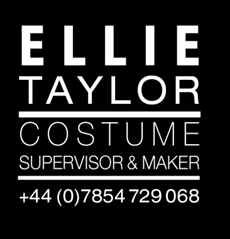 Heloise Taylor a		51 Therapia Road, SE22 0SDm		+44 (0) 7854 729 068e		ellie@ellietaylor.me.ukI have just graduated from The Art's University Bournemouth studying Costume with Performance Design and hope to enter the world of Costume Supervision.  I am a highly motivated and organized individual with experience of coordinating a large team while managing a large budget (up to £21,000).  Though I am just starting my career, I hope a theatre will give me the chance to join their team and show my ability.  I am incredibly passionate about theatre and feel I can contribute a lot to a team if given the opportunity.  I am open to other opportunities, and hope you will consider my application.curriculum vitaeHeloise Taylor a		51 Therapia Road, SE22 0SD Londonm		+44 (0) 7854 729 068e		ellie@ellietaylor.me.ukpersonal profileI have just graduated from the degree course at The Art’s University Bournemouth studying Costume with Performance Design.While at AUB, I have often worked as part of a large crew to create unusual costumes to be used in events such as the Art’s Festival by the sea.  I really enjoy working as part of a team but I am also able to work well independently.  Last year I travelled to the USA, attended USITT and then worked as a costume intern for The Children’s Theatre in Cincinnati.  I had to adapt quickly to the professional environment and work with a team I had never met before.  That experience taught me so much – as a result I am more confident when meeting and working with new people and I have learnt practical skills which I hope will make me an asset to any costume department that employs me.I have a strong work ethic, enjoy solving last minute problems and feel confident that I can manage the planning process which supports the demanding core of the costume world.  work experienceAUB Productions  Wallisdown, Poole, Dorset BH12 5HHUp until recently, my main focus was being Costume Supervisor for Oh What A Lovely War, a new production staged by AUB.  The role included creating and running the wardrobe team throughout both tech week and all performances.  This opportunity allowed me to work with a large multi-disciplined team, making and sourcing a large quantity of garments for the public performances in May.  While managing a significant budget, I understand quality is very important and that part of my role is to assemble a collection of garments which will be rented out to professional theatres.New Theatre Oxford-  Wardrobe member for Seven Brides for Seven Brothers – Touring Company (March 2014)In March I was part of the wardrobe department, working backstage on the show and helping to maintain the garments between performances and in preparation for the next step of their tour.  This was an exciting opportunity to work with a small touring company in a major theatre that allowed me to further develop my practical wardrobe skills.AUB Productions    Wardrobe Mistress & dresser (September 2013-June 2014)The Art’s University has staged numerous productions since September ’13 many of which I have been involved in.  Whilst supervising a production of Grimm Tales, I worked backstage on four other productions including their tech weeks as part of the wardrobe department (among others - Female Transport by Steve Gooch).  Several shows included quick changes which demanded planning and precision.  As I often joined the production in tech week I had to adapt quickly, learning the changes and costume settings on the job.  I was able to seamlessly join the various production teams and help to create an efficient, effective and warm crew.  The Children’s Theatre, Cincinnati, USA - Costume/Theatre wardrobe Intern (19/03/ – 22/05/2013)	While working at the Children's Theatre, I made and altered a range of costumes for a production of Disney's Cinderella.  I worked closely with the cast (including some very young actors) throughout the rehearsals and run of performances (three on some days).  I had to gain the actors trust and be mindful of each individual’s personal requirements.  During these pressured situations I remained calm whilst others were panicking and I was also able to reassure children when they were scared or nervous in the times leading up to and during their performances.The Costume Gallery, Newport, Kentucky USA - Assistant Supervisor & Costume maker	The second part of my placement involved a position in a busy retail rental business and included costume alterations, garment sourcing and pulling from an extensive existing store.  I worked alongside a large team, as well as both the designer and supervisor to produce a large High School production of Little Shop of Horrors.  The Rise of the Krays, TORN PICTURES PRODUCTIONS LTD – Costume Daily Standby (November 2014)This opportunity allowed me to further develop my understanding of working on a feature film alongside a mixed discipline group.  I really enjoyed working with the actors and want to explore working backstage further as I feel dressing is one of my key attributes.  The Fleur De Lys, East Hagbourne –Bar staff/waitress (05/13 –11/14)	During breaks from University, I would return to this family pub and work alongside the team.  I encounter a wide variety of people on a daily basis which over the past six years I have learnt to respond to in a professional manner.  Within this role I motivated the team to give the customer the highest experience possible often guiding the younger less experienced members.  The English National Opera, London Coliseum, St Martin's Lane WC2N 4ES – Front of House Staff (11/14-04/15)Over the past few months I have been working within the Front of House team at The Coliseum.  First and foremost this role revolved around providing the customer with a wonderful and memorable experience.  This involved maintaining a highly professional manner and working within a team to ensure everything ran smoothly and efficiently.  The high standards set at the ENO means I expanded my knowledge of the Performances and made sure I was prepared for any situation that arose.  This position also included stock take and distribution throughout the five bars.  The O2, SE10 0DX – Event Staff (12/14-present)Alongside working at the Savoy, I am also part of the Event team at the O2.  This role involves the set up and running of large busy bars involving high volume cash handling.  I am also responsible for cashing up tills at end of an event, separating the initial float and ensuring all sales are accounted for.  Flexibility, time management and customer satisfaction are key within this position which are essential skills required for the position at The Savoy Theatre.   Gunned Down, GUNNED DOWN PRODUCTION LIMITED – Costume Daily Standby (March 2015)During March, the costume designer from The Rise of the Krays contacted me to join their team.  This opportunity allowed me to further expand my understanding of working on a feature film alongside a much larger technical team.  I thoroughly enjoyed working with the actors and hope to be given the opportunity to join a West End wardrobe team as I believe dressing is one of my key attributes.  The Savoy Theatre, WC2R 0ET – Box Office Assistant (02/15-present)Working within the Ambassador Theatre Group has enabled me to meet and learn from a variety of people within theatre management.  I currently work alongside ticketing and trade sales at The Savoy Theatre which has broadened my understanding of the way a theatre operates and believe this will be invaluable in the future.  This role has built on my existing sales skills and knowledge of the trade aspect of production.  Throughout the day before each production, I am responsible for paying in advance sales, ensuring all reports are exact and balancing these responsibilities with face to face sales with sometimes very demanding customers.  This opportunity has thrown me into situations I have never encountered before, pushing me to learn and adapt quickly to new software such as AV Live.key skills	High attention to detailGood time keeping and able to work within a deadlinePractical Pattern drafting skillsAble to use industrial and domestic sewing machines effectively Well-developed hand sewing skillsAbility to work independently and within a teamGood IT skills with  knowledge of Excel, Word, Outlook, MS Office and PhotoshopAble to communicate with a wide range of peopleOrganized admin Team leadership skillsAble to multitask, prioritise and delegate Flexible knowledgeAbility to Cash upFriendly and welcomingApproachable to all agesinterestsHigh street fashion – following trend developmentsTwelve week Costume/Wardrobe Internship in the USA 2013Involved in a month long World Challenge trip to Ecuador in 2009Oxfordshire Senior School Orchestra concert tour to Paris Summer 2007Oxfordshire Senior School Orchestra tour to Czech republic Summer 2008references - Available on requesteducationThe Art’s University Bournemouth  BA (Hons) Degree Course I have just completed my third year studying Costume with Performance Design and have graduated with a 2:1(Having focused on the Costume Supervision and making/construction strand of the course).Didcot Sixth Form College  A ‘Levels  2008 – 2010English		BTextiles		BDrama Studies 		C Biology 	                 (AS  D)Didcot Girls School  		2003 – 2008 14 GCSE’s A-CDuring my time at DGS I was able to gain valuable skills as House Captain, a Student Ambassador and played in the Oxfordshire County Youth Orchestra.  I am a reliable person with good time keeping, friendly, with a bubbly personality, approachable and able to follow instructions accurately.